November 2014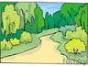 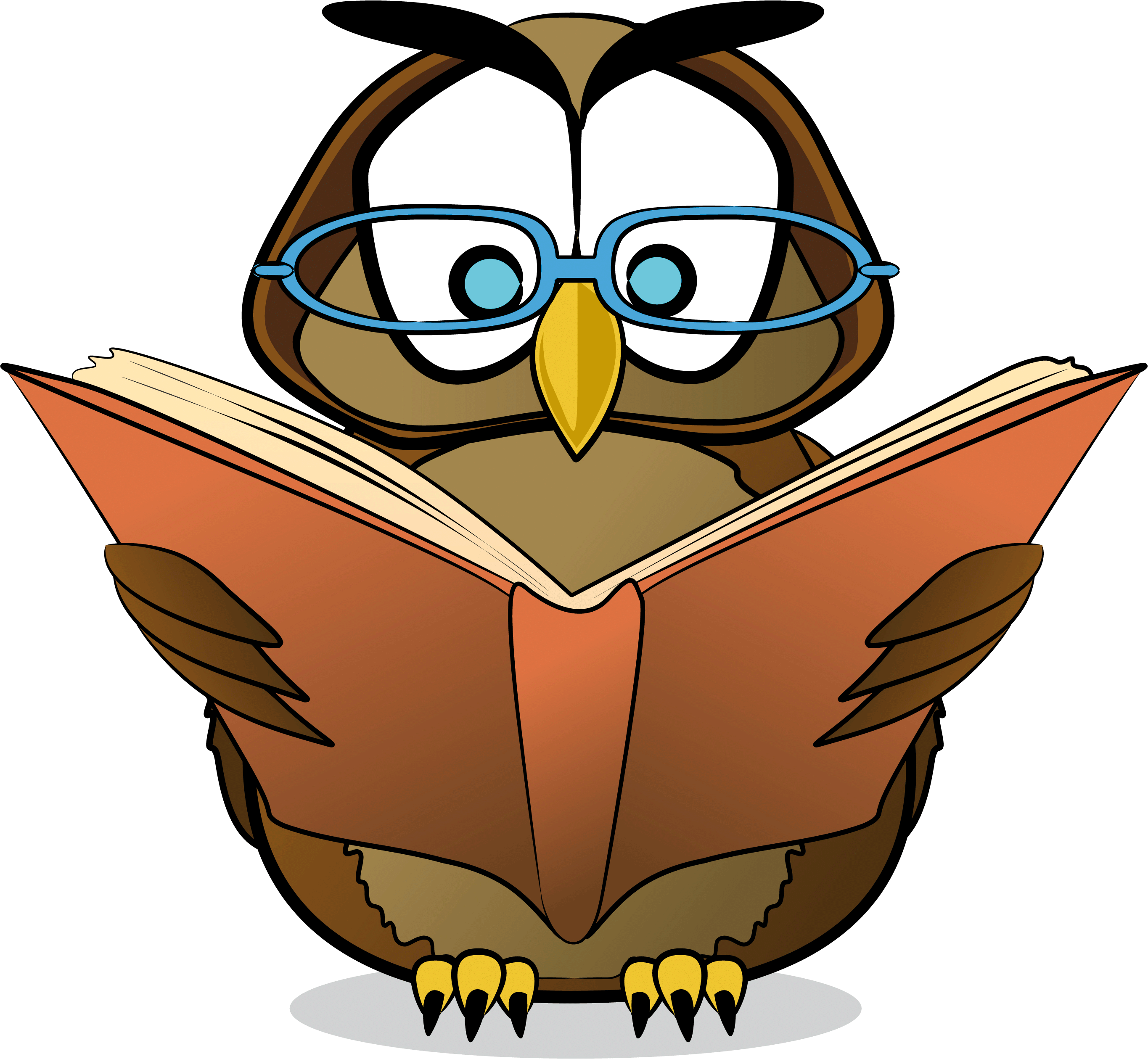 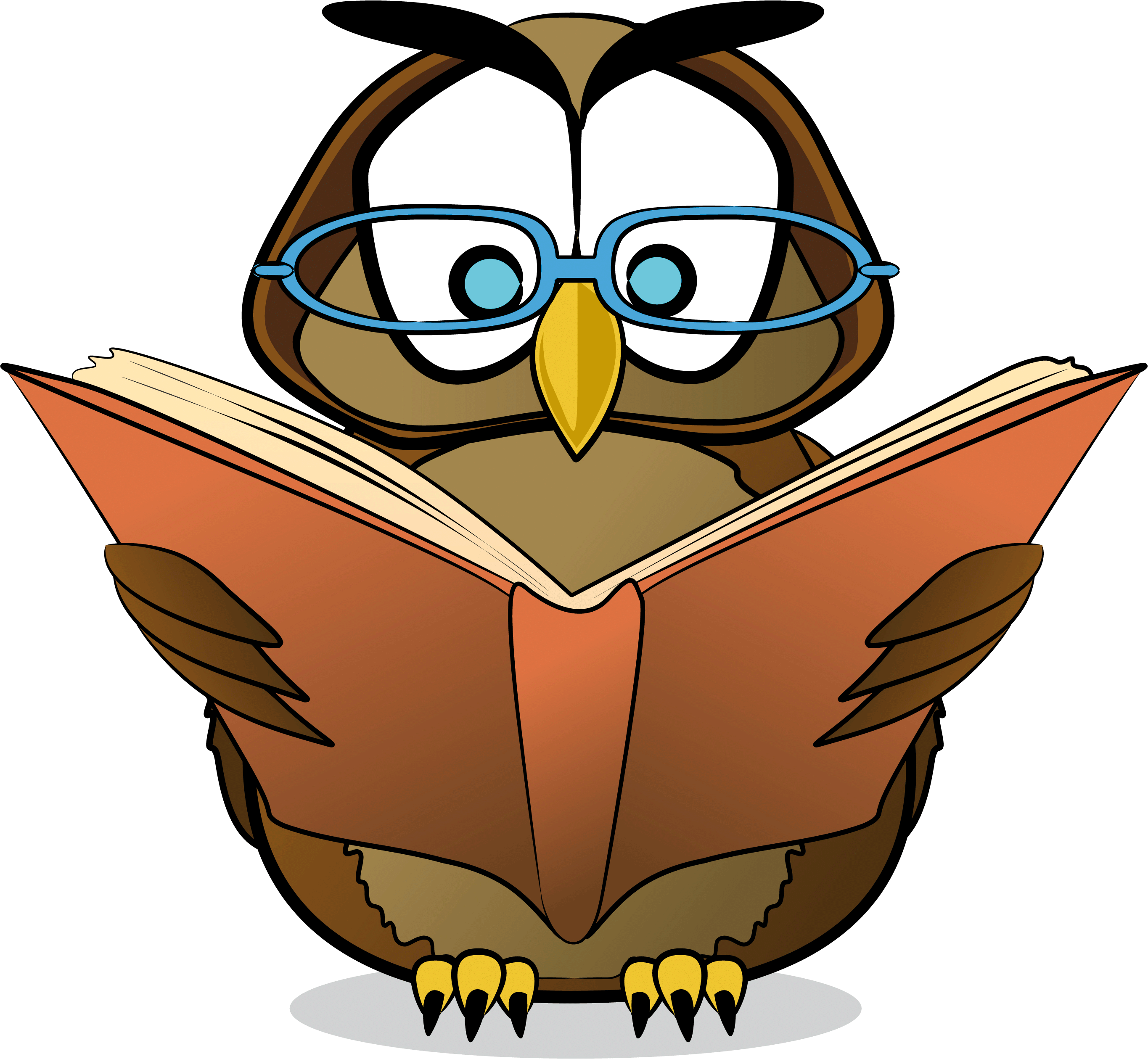 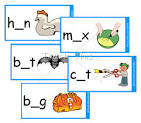 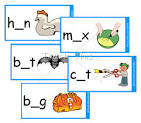 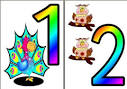 